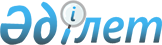 Об определении размера и правил оказания жилищной помощи 
малообеспеченным семьям (гражданам), проживающим в Махамбетском районе
					
			Утративший силу
			
			
		
					Решение Махамбетского районного маслихата Атырауской области № 33 от 16 июля 2012 года. Зарегистрировано Департаментом юстиции Атырауской области 1 августа 2012 года № 4-3-179. Утратило силу решением Махамбетского районного маслихата Атырауской области от 10 декабря 2012 года № 54      Сноска. Утратило силу решением Махамбетского районного маслихата Атырауской области № 54 от 10.12.2012 

      В соответствии со статьей 6 Закона Республики Казахстан от 23 января 2001 года "О местном государственном управлении и самоуправлении в Республике Казахстан", пунктом 2 статьи 97 Закона Республики Казахстан от 16 апреля 1997 года "О жилищных отношениях",постановлением Правительства Республики Казахстан от 30 декабря 2009 года № 2314 "Об утверждении Правил предоставления жилищной помощи",постановлением Правительства Республики Казахстан от 14 апреля 2009 года № 512 "О некоторых вопросах компенсации повышения тарифов абонентской платы за оказание услуг телекоммуникаций социально защищаемым гражданам" и подпунктом 11) пункта 1 постановления Правительства Республики Казахстан от 7 апреля 2011 года № 394 "Об утверждении стандартов государственных услуг в сфере социальной защиты, оказываемых местными исполнительными органами" районный маслихат РЕШИЛ:



      1. Определить размер и правила оказания жилищной помощи малообеспеченным семьям (гражданам), проживающим в Махамбетском районе, согласно приложению.



      2. Признать утратившим силу решение Махамбетского районного маслихата от 22 января 2008 года № 36 "Об оказании малообеспеченным семьям (гражданам) жилищной помощи на содержание жилого дома и потребления коммунальных услуг" (зарегистрированное в реестре государственной регистрации нормативных правовых актов за № 4-3-86, опубликованное в районной газете "Жайық шұғыласы" от 21 марта 2008 года за № 12).



      3. Контроль за исполнением настоящего решения возложить на председателя постоянной комисии по проблемам экономики и бюджета Торбаеву Ш.



      4. Настоящее решение вступает в силу со дня государственной регистрации в органах юстиции и вводится в действие по истечении десяти календарных дней после дня его первого официального опубликования.      Председатель внеочередной

      5-сессии районного маслихата               В. Розинов      Секретарь районного маслихата              А. Курманбаев

Приложение к решению       

Махамбетского районного маслихата  

от 16 июля 2012 года № 33 "Об   

установлении размера и правил оказания

жилищной помощи малообеспеченным 

семьям (гражданам), проживающим  

в Махамбетском районе"       Размер и правила оказания жилищной помощи малообеспеченным семьям (гражданам), проживающим в Махамбетском районе

1. Общие положения

      1. Жилищная помощь предоставляется за счет средств местного бюджета малообеспеченным семьям (гражданам), постоянно проживающим на территории Махамбетского района на оплату:

      расходов на содержание жилого дома (жилого здания) семьям (гражданам), проживающим в приватизированных помещениях (квартирах) или являющимся нанимателями (поднанимателями) жилых помещений (квартир) в государственном жилищном фонде;

      потребления коммунальных услуг семьями (гражданами), являющимся собственниками или нанимателями (поднанимателями) жилища;

      услуг связи в части увеличения абонентской платы за телефон, подключенный к сети телекоммуникаций семьям (гражданам), являющимся собственниками или нанимателями (поднанимателями) жилища в порядке, установленном законодательством в области связи;

      арендной платы за пользование жилищем, арендованным местным исполнительным органом в частном жилищном фонде.

      Расходы малообеспеченных семей (граждан), принимаемые к исчислению жилищной помощи, определяются как сумма расходов по каждому из вышеуказанных направлений.

      Жилищная помощь определяется как разница между суммой оплаты расходов на содержание жилого дома (жилого здания), потребление коммунальных услуг и услуг связи в части увеличения абонентской платы за телефон, подключенный к сети телекоммуникаций, арендной платы за пользование жилищем, арендованным местным исполнительным органом в частном жилищном фонде, в пределах норм и предельно-допустимого уровня расходов семьи (граждан) на эти цели, установленных местными представительными органами.

      Доля предельно–допустимых расходов является отношение предельно–допустимого уровня расходов семьи (гражданина) в месяц на содержание жилого дома (жилого здания), потребление коммунальных услуг и услуг связи в части увеличения абонентской платы за телефон, подключенный к сети телекоммуникаций, арендной платы за пользование жилищем, арендованным местным исполнительным органам в частном жилищном фонде, к совокупному доходу семьи (гражданина) в 5 процентах.



      2. Уполномоченным органом по назначению и выплате жилищной помощи определено государственное учреждение "Отдел занятости и социальных программ Махамбетского района".



      3. Лица, имеющие в частной собственности более одной единицы жилья (квартиры, дома) или сдающие жилые помещения или транспортные средства в наем (аренду), утрачивают право на получение жилищной помощи.



      4. Площадь жилья, обспечиваемая компенсационными мерами принимается в размере 18 квадратных метров на человека, для одиноко проживающих граждан не более 30 квадратных метров.

      Жилищная помощь не назначается семьям безработным, не зарегистрированных в службе занятости в качестве безработных, отказавшихся без уважительных причин от предложенной работы, в том числе на социальные рабочие места и общественные работы, от профобучения и переобучения, повышения квалификации, за исключением инвалидов всех групп и граждан находящихся на стационарном лечении более одного месяца, учащихся, студентом, слушателей, курсантов и магистрантов учебных заведений дневной формы, а также лиц, осуществляющих уход за инвалидами первой и второй группы, детьми – инвалидов до 18 лет, лицами старше восьмидесяти лет и детей до 7 лет.

      Жилищная помощь восстанавливается семье безработного со дня его трудоустройства, в том числе на социальное рабочее место или общественную работу, направления на профессиональную подготовку, переподготовку, повышение квалификации. 2. Порядок оказания жилищной помощи

      5. Для назначения жилищной помощи семья (гражданин) (далее – заявитель) обращается в уполномоченный орган, осуществляющий назначение жилищной помощи (далее – уполномоченный орган) представляет следующие документы:



      1) заявление;

      2) копию документа, удостоверяющего личность потребителя;

      3) копию правоустанавливающего документа на жилище;

      4) документ, подтверждающий регистрацию по постоянному месту жительства (адресная справка либо справка сельских и/или аульных акимов);

      5) документы, подтверждающие доходы семьи;

      6) счета о размере целового взноса на капитальный ремонт общего имущества объекта кондоминиума;

      7) счет о размере ежемесячных взносов на накопление средств на капитальный ремонт общего имущества объекта кондоминиума, предъявляемый органом управления объекта кондоминиума, на основании сметы расходов на проведение отдельных видов капитального ремонта общего имущества объекта кондоминиума, согласованный с местным исполнительным органом (жилищной инспекцией), утвержденной на общем собрании собственников и нанимателей (поднанимателей) квартир и заверенный печатью, подписью руководителя органа управления объекта кондоминума;

      8) счета на потребление коммунальных услуг;

      9) квитанцию-счет за услуги телекоммуникаций или копию договора на оказание услуг связи;

      10) счет о размере арендной платы за пользование жилищем, предъявленный местным исполнительным органом.

      Документы предоставляются в копиях и подлинниках. Ответственное лицо в момент приема документов сверяет предоставленные копии с подлинниками документов и возвращает подлинники сразу же после проведения сверки.



      6. По результатам рассмотрения представленных документов уполномоченный орган в течение десяти календарных дней с момента сдачи документов выносит решение о назначении или отказе в жилищной помощи, о чем письменно извещает заявителя.



      7. При назначении жилищного пособия учитывать следующие нормы на одну семью в месяц:

      1) потребление электроэнергии:

      на 1 человека – 90 кВт/час;

      от 2-х до 5 человек – 350 кВт/час;

      5 и более человек – 600 кВт/час;

      2) в отопительный период:

      размер потребления угля в месяц – 2 тонны;

      размер потребления природного газа определяется на основании показаний приборов учета.

      3) норматив потребления воды на одну семью в сутки – 75 литров;

      4) на вывоз мусора на одну семью в месяц – 1 контейнер.

      Сноска. пункт 7 дополнен подпунктами 2), 3) и 4) - решением Махамбетского районного маслихата от 01.10.2012 № 42 (вводится в действие по истечении десяти календарных дней после дня его первого официального опубликования).



      8. Тарифы и нормы потребления коммунальных услуг предоставляют поставщики услуг. 3. Исчисления совокупного дохода семьи (гражданина), претендующего на получение жилищной помощи.

      9. Совокупный дохода семьи (гражданина), претендующей на получение жилищной помощи, исчисляется уполномоченным органом по назначению и выплате жилищной помощи за квартал, предшествовавший кварталу обращения за назначением жилищной помощи на основании приказа Председателя Агенства Республики Казахстан по делам строительства и жилищно-коммунального хозяйства от 5 декабря 2011 года № 471 "Об утверждении Правил исчисления совокупного дохода семьи (гражданина), претендующей на получение жилищной помощи, а также на предоставление жилища из государственного жилищного фонда или жилища, арендованного местным исполнительным органом в частном жилищном фонде". 4. Финансирование и выплата

      10. Финансирование выплат жилищной помощи осуществляется в пределах средств, предусмотренных в бюджет района на соответсвующий финансовый год.



      11. Выплата жилищной помощи осуществляется через отделения банков второго уровня путем перечисления начисленных сумм на лицевые счета получателей.
					© 2012. РГП на ПХВ «Институт законодательства и правовой информации Республики Казахстан» Министерства юстиции Республики Казахстан
				